APPLICATION FOR THE TOWN CENTRE LIVING FUNDPLEASE READ THESE NOTES BEFORE COMPLETING THIS FORMThe intention of this element of the Town Centre Living Fund is to increase the supply of affordable housing in the region’s town centres and settlements by bringing empty properties back into use and regenerating brownfield sites. The fund places these centres of population at the core of our financial decision making and seeks to deliver the best local outcomes through investment of available resources. By taking this approach and providing homes for our communities, the fund will support ongoing work aimed at improving the sustainability and vibrancy of town centres and settlements.Each application will be considered based on its ability to deliver a number of outcomes, including contribution to town centre regeneration, increasing the supply of affordable housing and bringing empty properties back into use.The property may be subject to an inspection and assessment to determine suitability. Following completion of physical works, a site visit will be required to verify that they have been carried out in accordance with the application. Proof of costs will also be required before payment of grant can be made.The fund aims to enable projects which meet local housing need and wider regeneration outcomes. The council retains discretion to assess the eligibility of certain work in complex cases and your application will be presented to Elected Members for consideration. Any refurbishments carried out to the property must meet the relevant standard and all works must comply with planning and building standard requirements where applicable.Complete this form and answer all the questions that apply to you, sign and date. Return this form with the supporting documents.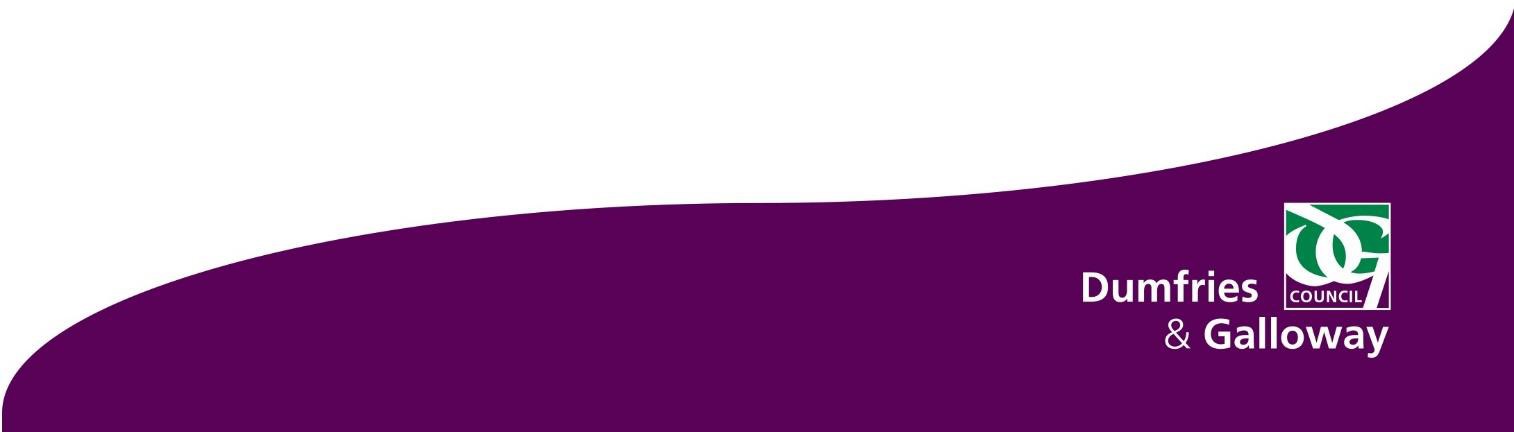 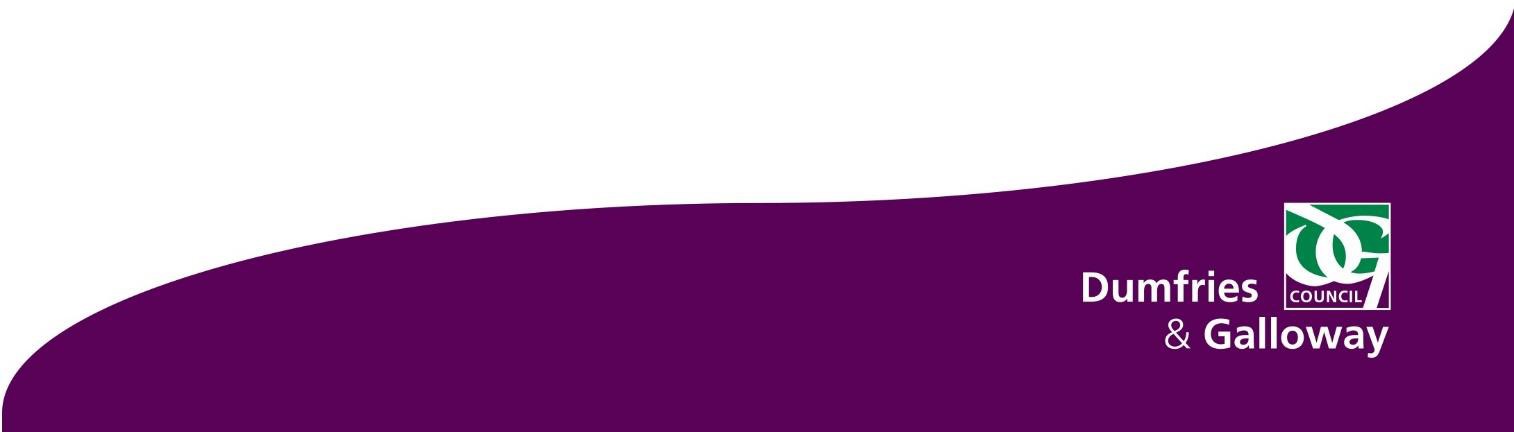 This fund aims to support capital works being carried out as part of housing developments that support the sustainability of Dumfries and Galloway’s town centres. Each submission is assessed individually to ensure there is flexibility to address the variety of issues that present in our town centres and settlements. We anticipate funding applications will come from organisations eligible for Scottish Government housing initiatives which may include community groups, charitable organisations, private developers and Registered Social Landlords.These examples are not intended to cover all the circumstances where funding may be awarded. Large strategic projects that require a significant level of funding will be presented to the Economy and Resources Committee for consideration.Each application will be assessed based on its ability to deliver a number of priorities including contribution to town centre regeneration, increasing the supply of affordable housing and bringing empty properties back into use. The Scottish Government’s Town Centre Action Plan themes aim to support:Town centre livingVibrant local economiesEnterprising communitiesAccessible public servicesDigital townsProactive planningWithin this application you will be asked to describe which of these your project will support and how this will be achieved.If you are unsure how to answer any questions, please contact us:Tel: 01387 273150 / 273153	PLEASE ANSWER ALL THE QUESTIONS	Title	OrganisationFirst name	SurnameIs your organisation one of the following (delete as appropriate)OSCR reference number if applicableYour position within organisation i.e. Trustee, Board Member, Chief Executive etc.3Site address of proposed developmentTotal cost of the projectHow much financial support are you requesting from the Town Centre Living Fund?Estimated start date Estimated completion dateIs your project new build or refurbishing an existing building? Please also provide unit numbers and tenure type that will be delivered.Do you have planning permission/appropriate building warrants?	Yes/No(Should there be significant demand, the Council may prioritise applications with existing permission)Planning reference (where applicable)Do you or your organisation own the property/site?	Yes/No If no, please state your intended acquisition date4What was the approximate date the property/site became empty?Please provide a brief description of your project, including housing tenure type, ways in which your project will deliver the themes of the Scottish Government’s Town Centre Action Plan and why support from this fund will enable you to achieve these.5Please provide the following details6The supporting documents required to be included with this application are:Copy of Proof of ownership, e.g. land registry or copy of deedsCopies of quotes for the estimated cost declaredAny other pertinent information that supports your application e.g local action plans, masterplans, outcomes of community engagement etc.I declare to the best of my knowledge the information I have given on this form is correct.DateAnyone who knowingly signs a false declaration may be guilty of an offence and might be prosecuted if the council has evidence of an intention to obtain these funds by deception.Before you return this form please make sure that you have:Answered all the questions that apply to youRead and signed the declarationEnclosed a copy of proof of ownership where applicableEnclosed a copy of quotes for the estimated costsPlease return the application form and all supporting documents to: Strategic Housing Investment, Kirkbank House, English Street, Dumfries, DG1 2HS or via email to strategichousing@dumgal.gov.uk7Please describe theintended use of fundinge.g. Infrastructure, decontamination, energy efficiency measures etc. These costs should be supported by formal estimates.Estimated cost of works / fees££££££££Total cost£